Gentili Associati,dovendo aggiornare il nostro Libro Soci, vi inviamo la presente in quanto negli ultimi anni avete fatto parte delle nostre attività sportive/associative. A tal proposito, vi comunichiamo che dal 1° Gennaio 2015 è iniziato il nuovo anno sociale e che per continuare ad essere nostri associati è necessario provvedere al pagamento della quota associativa (€ 10.00) entro il 24 Aprile 2015.Se non è più di vostro intersesse far parte dell’associazione ed in assenza di vostre indicazioni in merito, vi informiamo che il vostro nominativo verrà depennato dal Libro Soci, come da art.10 lettera C dello Statuto, che potete liberamente consultare  sul sito www.turisport.org .Cogliamo l’occasione per inviarti i nostri migliori saluti. Torino, 09/04/2015Il Presidente 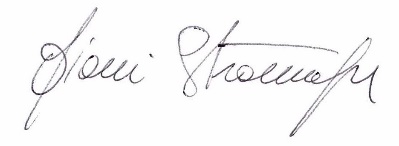 